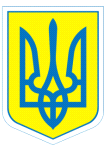 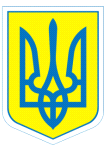 НАКАЗ01.04.2021                         	         м.Харків                		          № 35Про внесення змін до наказу від 09.01.2020 № 06 «Про внесення  змін до наказу від 27.02.2017 № 45 «Про затвердження складу тендерного комітету КЗ СНВК № 2»	У зв’язку із призначення директора комунального закладу «Харківська спеціальна школа № 2» Харківської обласної ради від 31.03.2021 № 28-к « Про оголошення рішення Харківської обласної ради»НАКАЗУЮ:1.ВНЕСТИ зміни до наказу від  09.01.2020 № 06 «Про внесення  змін до наказу від 27.02.2017 № 45  «Про затвердження складу тендерного комітету КЗ «ХСШ № 2», призначити головою тендерного комітету МОЧАЛІНУ Алевтину Олександрівну.2. КОНТРОЛЬ за виконанням наказу залишаю за собою.Директор                           Алевтина МОЧАЛІНА